Smlouva o dílouzavřená dle ust. § 2586 a násl. zákona č. 89/2012 Sb., občanského  zákoníku, ve znění pozdějších předpisů na akci:„Zpracování průkazů energetické náročnosti budov pro objekty v majetku města Kyjova“.1. Smluvní stranyObjednatel: 				Město KYJOVse sídlem:				Masarykovo náměstí 30/1, 697 01 Kyjovzastoupený:	Mgr. Markétou Pírkovou, vedoucí Odboru majetkoprávního Městského úřadu Kyjov, na základě vnitřního předpisu Pravidla pro zadávání veřejných zakázekIČ:					00285030DIČ:					CZ00285030Bankovní spojení:			Komerční banka, a. s.Číslo účtu:				1887430267/0100(dále jen „objednatel“)aZhotovitel:				…………………………….se sídlem:				…………………………….zastoupený:				…………………………….IČ:					…………………………….DIČ:					.............................................Bankovní spojení:			……………………………..Číslo účtu:				……………………………..zápis v obchodním rejstříku:             ……………………………...     (dále jen „zhotovitel“)2. Předmět smlouvyTouto smlouvou se zhotovitel zavazuje provést na svůj náklad a nebezpečí pro objednatele dílo a objednatel se zavazuje dílo převzít a zaplatit cenu za podmínek sjednaných v této smlouvě.Dílem se rozumí realizace veřejné zakázky s názvem „Zpracování průkazů energetické náročnosti budov pro objekty v majetku města Kyjova“ (dále jen „dílo“), specifikované  zadávacími podmínkami veřejné zakázky (vč. příloh), a touto smlouvou o dílo vč. jejich příloh.Dílem je zpracování průkazů energetické náročnosti budov (dále také „PENB“) v souladu s příslušným ustanovením zákona č. 406/2000 Sb., o hospodaření energií, ve znění pozdějších předpisů, případně prohlášení o skutečnosti, že průkaz není pro příslušnou budovu dle uvedeného zákona nezbytný, a to pro budovy uvedené v příloze č. 1 této smlouvy. 3. Povinnosti smluvních stranZhotovitel se zavazuje řádně provést dílo uvedené v čl. 2. smlouvy v termínu uvedeném v čl. 5. této smlouvy. Zhotovitel zabezpečí na svůj náklad a své nebezpečí všechny práce, služby a výkony související s provedením díla dle této smlouvy, pokud není v této smlouvě stanoveno jinak.Dílo je provedeno jeho řádným a úplným zhotovením zhotovitelem a předáním objednateli dle podmínek stanovených v této smlouvě.Smluvní strany jsou povinny se vzájemně informovat o všech okolnostech důležitých pro řádné a včasné provedení díla a poskytovat si součinnost nezbytnou pro řádné a včasné provedení díla. Kontaktními osobami objednatele jsou Mgr. Markéta Pírková, vedoucí Odboru majetkoprávního Městského úřadu Kyjov, tel.: 518 697 430, mob.: 728 920 907, e-mail: m.pirkova@mukyjov.cz a  Ing. Tomáš Blažek, referent Odboru majetkoprávního Městského úřadu Kyjov, tel.: 518 697 473, mob.: 778 477 068, e-mail: t.blazek@mukyjov.cz (dále jen „kontaktní osoby objednatele“).Kontaktní/mi osobou/osobami  zhotovitele je/jsou [_____], tel./mob.: [_____], e-mail: [_____].4. Způsob provádění dílaPři provádění díla dle této smlouvy bude zhotovitel postupovat v souladu s touto smlouvu a obecně závaznými právními předpisy.Zhotovitel předá ke všem budovám uvedeným v příloze č. 1 této smlouvy objednateli vždy  tři výtisky zpracovaného průkazu energetické náročnosti budovy a stejně tak jeho elektronickou verzi na datovém nosiči, případně předá prohlášení o skutečnosti, že průkaz není pro příslušnou budovu dle zákona č. 406/2000 Sb. nezbytný. Fyzická i elektronická vyhotovení budou opatřeny zejména vlastnoručním podpisem energetického specialisty a dalšími náležitostmi stanovenými v zákoně č. 406/2000 Sb., o hospodaření energií, ve znění pozdějších předpisů a jeho prováděcích předpisech.Zpracování průkazů energetické náročnosti budovy bude vykonáváno výhradně osobou, prostřednictvím níž zhotovitel prokazoval ve výběrovém řízení kvalifikaci. Zhotovitel je oprávněn použít ke splnění smlouvy jiné osoby, než prostřednictvím které prokazoval kvalifikaci, pouze v nezbytně nutných případech (onemocnění, apod.), a to teprve po schválení této osoby objednatelem. Musí však vždy jít o osobu odborně způsobilou, jež disponuje patřičným Oprávněním k výkonu činnosti energetického specialisty vydaným Ministerstvem průmyslu a obchodu ČR v rozsahu nezbytném pro zpracování průkazů energetické náročnosti budov, dle příslušných ustanovení zákona č. 406/2000 Sb., o hospodaření energií, ve znění pozdějších předpisů. Použije-li zhotovitel ke splnění závazku jiné osoby, dle tohoto článku, odpovídá jako by záležitosti obstarával sám.5. Termíny a místo plněníProvádění díla dle této smlouvy bude zhotovitelem zahájeno po nabytí účinnosti této smlouvy a bude dodáno v podobě vyžadované zákonem č. 406/2000 Sb., o hospodaření energií, ve znění pozdějších předpisů a jeho prováděcími předpisy nejpozději do 31. ledna 2024.Místo plnění: město Kyjov.6. Cena díla a  platební podmínkyCena za provedení díla v rozsahu a kvalitě dle této smlouvy byla stanovena dohodou smluvních stran dle nabídky zhotovitele a činí nejvýše [_____] Kč bez DPH, tj. [_____] Kč včetně DPH (slovy [_____] korun českých). Cena díla  může být změněna jen dodatkem smlouvy z důvodu, že:před nebo v průběhu realizace předmětu plnění dojde ke změnám daňových předpisů majících vliv na cenu; v takovém případě bude cena upravena dle sazeb daně z přidané hodnoty platných ke dni zdanitelného plnění,dojde ke změně věcného rozsahu díla vymezeného touto smlouvou z důvodů ležících na straně objednatele. V případě rozšíření rozsahu prací musí být dodatek uzavřen před zahájením prací zhotovitelem. V případě omezení rozsahu prací požadovaných objednatelem, se sníží cena díla za předpokladu, že zúžení předmětu díla bylo objednatelem uplatněno včas, tj. před zahájením prací na omezeném rozsahu části díla. Jinak má zhotovitel právo i na úhradu účelně vynaložených nákladů na již provedené práce nebo činnosti.Dnem uskutečnění zdanitelného plněni ve smyslu zákona č. 235/2004 Sb., o dani z přidané hodnoty, ve znění pozdějších předpisů, je den předání a převzetí díla.Objednatel neposkytuje zálohy.Cenu za provedení díla uhradí objednatel na základě faktury vystavené zhotovitelem po předání a převzetí díla bezhotovostním převodem na účet zhotovitele, který je správcem daně zveřejněn způsobem umožňujícím dálkový přístup ve smyslu ustanovení § 109 odst. 2 písm. c) zákona č. 235/2004 Sb. o dani z přidané hodnoty, ve znění pozdějších předpisů (dále jen „zákon o DPH“).Splatnost faktury je 30 dnů od data prokazatelného doručení faktury do sídla objednatele. V pochybnostech se má za to, že faktura byla doručena třetí den ode dne prokazatelného odeslání.Objednatel není v prodlení, uhradí-li fakturu do 30 dnů ode dne následujícího po dni doručení faktury, ale po termínu, který je na faktuře uveden jako den splatnosti.Faktura zhotovitele musí formou a obsahem odpovídat zákonu o dani z přidané hodnoty v platném znění.Faktura, která nebude obsahovat předepsané náležitosti, bude objednatelem vrácena k doplnění bez jejího proplacení. V takovém případě lhůta splatnosti počíná běžet znovu ode dne doručení opravené faktury.Je-li oprávněnost fakturované částky objednatelem zpochybněna, je objednatel povinen tuto skutečnost do 5 kalendářních dnů písemně oznámit a vrátit nesprávně vystavenou fakturu zhotoviteli s uvedením důvodu nesprávnosti. Zhotovitel je v tomto případě povinen vystavit novou fakturu. Vystavením nové faktury běží nová lhůta splatnosti. Zhotovitel bere na vědomí, že v případě oprávněného vrácení faktury nemá nárok na úrok z prodlení. Požádá-li objednatel písemně zhotovitele o prodloužení splatnosti faktury, je zhotovitel povinen této žádosti vyhovět za podmínek, že žádost o prodloužení neobsahuje lhůtu prodloužení delší jak 30 dnů.Faktura bude objednateli předána ve dvou originálech, navýšené o počet, které požaduje zhotovitel vrátit potvrzené objednatelem.Zhotovitel, v případě, že je plátce DPH, jako poskytovatel zdanitelného plnění, souhlasí s použitím zvláštního způsobu zajištění daně dle § 109a zákona o DPH, a to v případě, že objednateli vznikne ručitelská povinnost ve smyslu § 109 zákona č. 235/2004 Sb. o dani z přidané hodnoty, ve znění pozdějších předpisů.Peněžitý závazek (dluh) objednatele se považuje za splněný v den, kdy je dlužná částka připsána na účet zhotovitele.7. Předání díla a vlastnická práva7.1. Zhotovitel splní svou povinnost zhotovit dílo jeho řádným a včasným dokončením a předáním objednateli jako celku a odstraněním všech vad a nedodělků zjištěných v rámci přejímacího řízení. Objednatel je oprávněn řádně provedené dílo převzít jako celek nebo po jednotlivých dílčích plněních, není však povinen tak učinit před ve smlouvě sjednaným termínem plnění.7.2.  Zhotovitel je povinen písemně oznámit objednateli 3 pracovní dny předem, kdy bude dílo připraveno k předání a převzetí. Předání a převzetí díla zorganizuje objednatel.7.3.  O předání a převzetí díla bude mezi objednatelem a zhotovitelem sepsán protokol, který bude podepsán oprávněnými zástupci obou smluvních stran. Smluvní strany se dohodly, že protokol o předání a převzetí díla vyhotoví zhotovitel. Obsahem protokolu bude prohlášení o převzetí nebo nepřevzetí díla a soupis případných vad a nedodělků. Protokol o předání a převzetí předmětu smlouvy bude vyhotoven ve dvou stejnopisech, z nichž každá smluvní strana obdrží po jednom stejnopise.7.4.  Zhotovitel nese nebezpečí škody na díle až do doby protokolárního předání a převzetí díla jako celku objednatelem. Zhotovitel nese do doby protokolárního předání a převzetí díla nebezpečí škody (ztráty) na veškerých materiálech, hmotách a zařízeních, které používá a použije k provedení díla.8. Licence8.1. Zhotovitel poskytuje objednateli licenci k dílu jakožto výhradní oprávnění užít dílo a jeho jednotlivé části, a to bez omezení rozsahu užití díla, co se týče času, množství užití díla a oprávnění upravit či jinak měnit dílo nebo dílo spojit s jiným dílem. Zhotovitel souhlasí s tím, že objednatel může veškerá oprávnění k dílu nebo jeho části postoupit třetí osobě. 8.2. Smluvní strany sjednávají, že licence zahrnuje zejména právo užít veškerou dokumentaci   vyhotovenou a předanou zhotovitelem objednateli v rámci plnění smlouvy.8.3. Licence je sjednána jako bezúplatná.8.4. Objednatel se zavazuje respektovat práva autorská a zdržet se užití díla způsobem snižujícím jeho hodnotu a dodržovat právo na autorské označení.8.5. Zhotovitel se zavazuje uspořádat si své právní vztahy s autory děl tak, aby poskytnutí práv nebránily žádné právní překážky. Zhotovitel se zavazuje, že vůči objednateli nebudou uplatněny  nároky majitelů autorských práv či jakékoliv oprávněné nároky jiných třetích osob v souvislosti s užitím díla.9. Záruka a odpovědnost za vady9.1. Zhotovitel poskytuje objednateli záruku, že dílo bude provedeno v souladu se zákonem č. 406/2000 Sb., o hospodaření energií, ve znění pozdějších předpisů a jeho prováděcími předpisy. 9.2. Zhotovitel dále odpovídá za to, že je dílo kompletní a bez jakýchkoliv právních a jiných vad.9.3. Záruční doba na dílo je 5 let od předání a převzetí díla.9.4. Po dobu záruční lhůty má objednatel právo na bezplatné odstranění vady díla (reklamace), a to bez  zbytečného odkladu po uplatnění reklamace. Případnou reklamaci vady díla je objednatel  povinen uplatnit bezodkladně po zjištění, a to písemnou formou. Nebude-li pro konkrétní případ dohodnuto jinak, odstraní Zhotovitel vadu do 10 dnů od jejího uplatnění. V případě, že zhotovitel bezodkladně nezahájí odstraňování vad a tyto ve stanovených, popř. dohodnutých lhůtách neodstraní, je objednatel oprávněn vadu po předchozím oznámení zhotoviteli odstranit sám nebo ji nechat odstranit, a to na náklady zhotovitele, aniž by tím omezil svá práva, která mu přísluší na základě záruky a zhotovitel je povinen nahradit objednateli náklady s tím spojené.9.5. Lhůta pro uplatnění práv z vadného plnění ani záruční doba neběží po dobu, po kterou objednatel nemůže vadné dílo či jeho část užívat a po dobu odstraňování vytknuté vady. O tuto dobu se záruční doba automaticky prodlužuje.9.6. Záruka se nevztahuje na vady vzniklé úpravou díla třetí osobou a taktéž za vady, které byly způsobeny použitím podkladů převzatých od objednatele a zhotovitel ani při vynaložení veškeré odborné péče nemohl zjistit jejich nevhodnost, případně na ni upozornil objednatele, ale ten na jejich použití trval.9.7. Zhotovitel odpovídá za škodu, která objednateli vznikne v důsledku vadně provedeného díla, a to v plném rozsahu.10. Smluvní sankce10.1. Objednatel zaplatí zhotoviteli za prodlení s úhradou úplné faktury, oprávněně vystavené po splnění podmínek stanovených touto smlouvou a doručené objednateli, smluvní pokutu ve výši 0,05% z dlužné částky za každý den prodlení.10.2.  Zhotovitel zaplatí objednateli smluvní pokutu ve výši 500,- Kč za každý i započatý kalendářní den prodlení s předáním předmětu smlouvy oproti termínu dokončení předmětu smlouvy dle této smlouvy.10.3. Smluvní strany sjednávají splatnost smluvních pokut na 14 kalendářních dnů ode dne doručení jejich vyúčtování.10.4. Zaplacením jakékoli smluvní pokuty dle této smlouvy, není dotčeno právo oprávněné strany na náhradu škody.11. Odstoupení od smlouvy11.1. Tato smlouva zanikne splněním závazku nebo odstoupením od smlouvy. Dále může tato smlouva zaniknout dohodou smluvních stran. Návrh na zánik smlouvy dohodou je oprávněna vystavit kterákoliv ze smluvních stran.11.2. Za podstatné porušení smlouvy opravňující objednatele odstoupit od smlouvy je považováno:prodlení zhotovitele s ukončením realizace díla delší než 15 kalendářních dnů,případy, kdy zhotovitel provádí dílo v rozporu se zadávací dokumentací veřejné zakázky, touto smlouvou, pokyny objednatele nebo nedodržuje postup provádění díla stanovený v příslušných předpisech a normách a zhotovitel přes písemnou výzvu objednatele nedostatky neodstraní,byl-li podán insolvenční návrh na zahájení insolvenčního řízení vůči majetku zhotovitele, nebo probíhá-li insolvenční řízení v němž je řešen úpadek nebo hrozící úpadek zhotovitele, a dále likvidace podniku nebo prodej podniku zhotovitele.11.3. Za podstatné porušení smlouvy opravňující zhotovitele odstoupit od smlouvy je považováno:prodlení objednatele s platbou dle platebního režimu dohodnutého v této smlouvě delší jak 30 dnů ode dne splatnosti.11.4. Účinnost odstoupení od smlouvy nastává dnem doručení písemného oznámení druhé smluvní straně.11.5. Odstoupením od smlouvy nezanikají povinnosti smluvních stran k náhradě újmy a k úhradě smluvních pokut za závazky, které byly porušeny některou ze smluvních stran před doručením oznámení o odstoupení, a dále ty závazky, které mají vzhledem ke své povaze trvat i po skončení smlouvy.11.6. Odstoupí-li některá ze smluvních stran od této smlouvy na základě ujednání z této smlouvy vyplývajících, zavazují se smluvní strany provést vzájemné vypořádání svých závazků z předmětné smlouvy a uhradit si veškerá dosud poskytnutá plnění.12. Závěrečná ustanovení12.1. Zhotovitel je oprávněn převést svoje práva a povinnosti z této smlouvy vyplývající na jinou osobu pouze s písemným souhlasem objednatele.12.2. Za případy vyšší moci jsou považovány takové neobvyklé okolnosti, které brání trvale nebo dočasně plnění smlouvou stanovených povinností, které nastanou po nabytí účinnosti smlouvy a které nemohly být ani objednatelem ani zhotovitelem objektivně předvídány nebo odvráceny. 12.3. Smlouva bude v souladu se zákonem č. 340/2015 Sb., o zvláštních podmínkách účinnosti některých smluv, uveřejňování těchto smluv a o registru smluv, uveřejněna v registru smluv. Smluvní strany se dohodly, že smlouvu uveřejní v registru smluv Město Kyjov. Tato smlouva nabývá účinnosti dnem uveřejnění v registru smluv dle zákona č. 340/2015 Sb., o zvláštních podmínkách účinnosti některých smluv, uveřejňování těchto smluv a o registru smluv. 12.4. Tato Smlouva může být měněna nebo doplňována pouze písemnými číslovanými dodatky podepsanými oprávněnými zástupci obou smluvních stran.12.5. Smlouva je vyhotovena ve 3 výtiscích s platností originálu, z nichž objednatel obdrží 2 vyhotovení a zhotovitel 1 vyhotovení.12.6. Smluvní strany výslovně souhlasí, že tato smlouva může být bez jakéhokoliv omezení zveřejněna na oficiálních webových stránkách města Kyjova na síti Internet,  a to včetně všech případných příloh a dodatků. Smluvní strany prohlašují, že skutečnosti uvedené v této smlouvě nepovažují za obchodní tajemství ve smyslu § 504 občanského zákoníku a udělují svolení k jejich užití a zveřejnění bez stanovení jakýchkoliv dalších podmínek.12.7. Smluvní strany prohlašují, že si smlouvu před podpisem přečetly, s jejím obsahem souhlasí a na důkaz svobodné a vážné vůle připojují své podpisy.12.8.  Nedílnou součástí této smlouvy je Příloha č. 1 – Seznam budov.12.9.  O uzavření této smlouvy rozhodla rada města Kyjova na svém ………... zasedání dne …………………….V Kyjově dne	V .................... dne Objednatel:	Zhotovitel:Mgr. Markéta Pírková	vedoucí Odboru majetkoprávníhoMěstského úřadu Kyjov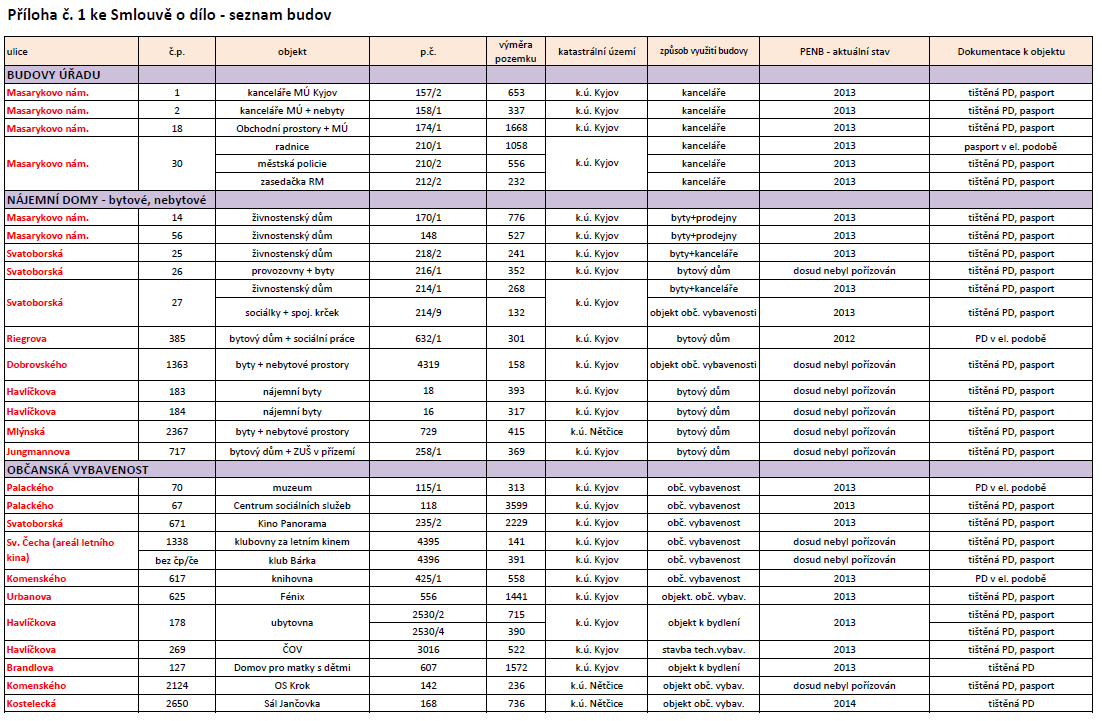 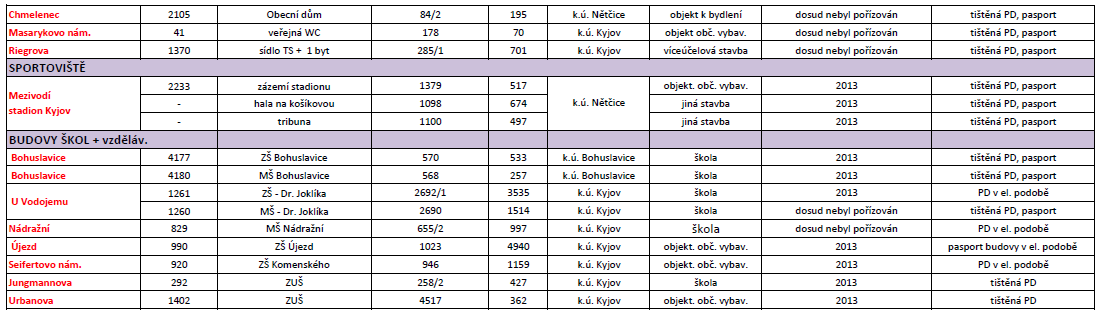 